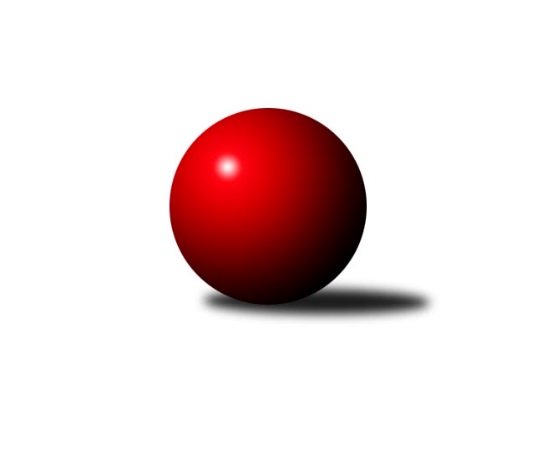 Č.1Ročník 2023/2024	18.9.2023Nejlepšího výkonu v tomto kole: 3061 dosáhlo družstvo: TJ Baník Stříbro BSdružený Přebor Plzeňska 2023/2024Výsledky 1. kolaSouhrnný přehled výsledků:TJ Přeštice A	- TJ Dobřany C	3:5	2333:2336	11.0:13.0	15.9.TJ Baník Stříbro B	- TJ Sokol Plzeň V C	7:1	3061:2301	18.5:5.5	18.9.SKK Rokycany D	- SK Škoda VS Plzeň C	7:1	3032:2889	14.0:10.0	18.9.CB Dobřany C	- TJ Slavoj Plzeň C	6:2	2949:2833	11.5:12.5	18.9.TJ Sokol Plzeň V B	- TJ Baník Stříbro C	1:7	2872:2998	8.5:15.5	18.9.Tabulka družstev:	1.	TJ Baník Stříbro B	1	1	0	0	7.0 : 1.0 	18.5 : 5.5 	 3061	2	2.	TJ Baník Stříbro C	1	1	0	0	7.0 : 1.0 	15.5 : 8.5 	 2998	2	3.	SKK Rokycany D	1	1	0	0	7.0 : 1.0 	14.0 : 10.0 	 3032	2	4.	CB Dobřany C	1	1	0	0	6.0 : 2.0 	11.5 : 12.5 	 2949	2	5.	TJ Dobřany C	1	1	0	0	5.0 : 3.0 	13.0 : 11.0 	 2336	2	6.	TJ Slavoj Plzeň D	0	0	0	0	0.0 : 0.0 	0.0 : 0.0 	 0	0	7.	TJ Přeštice A	1	0	0	1	3.0 : 5.0 	11.0 : 13.0 	 2333	0	8.	TJ Slavoj Plzeň C	1	0	0	1	2.0 : 6.0 	12.5 : 11.5 	 2833	0	9.	SK Škoda VS Plzeň C	1	0	0	1	1.0 : 7.0 	10.0 : 14.0 	 2889	0	10.	TJ Sokol Plzeň V B	1	0	0	1	1.0 : 7.0 	8.5 : 15.5 	 2872	0	11.	TJ Sokol Plzeň V C	1	0	0	1	1.0 : 7.0 	5.5 : 18.5 	 2301	0Podrobné výsledky kola:	 TJ Přeštice A	2333	3:5	2336	TJ Dobřany C	Karel Vavřička	 	 227 	 209 		436 	 2:2 	 399 	 	188 	 211		Martin Krištof	Miroslav Šteffl	 	 199 	 192 		391 	 4:0 	 378 	 	192 	 186		Jan Mertl	Miroslav Čepický	 	 196 	 172 		368 	 1:3 	 378 	 	196 	 182		Petr Trdlička	Jiří Kroupa	 	 164 	 168 		332 	 0:4 	 412 	 	195 	 217		Jiří Jelínek	Jaroslav Zavadil	 	 183 	 190 		373 	 0:4 	 393 	 	189 	 204		Koloman Lázók	Roman Janota	 	 227 	 206 		433 	 4:0 	 376 	 	185 	 191		Petr Slouprozhodčí: Miroslav ŠtefflNejlepší výkon utkání: 436 - Karel Vavřička	 TJ Baník Stříbro B	3061	7:1	2301	TJ Sokol Plzeň V C	Jan Vlach	127 	 142 	 132 	121	522 	 4:0 	 463 	 117	127 	 114	105	Jiří Diviš	Jiří Hůrka	122 	 139 	 119 	100	480 	 2.5:1.5 	 488 	 122	137 	 110	119	Jan Valdman	Zuzana Záveská	120 	 118 	 130 	127	495 	 4:0 	 422 	 98	97 	 106	121	Oldřich Lohr	Karel Smrž	125 	 152 	 138 	120	535 	 4:0 	 0 	 	0 	 0		nikdo nenastoupil	Stanislav Zoubek	133 	 145 	 139 	139	556 	 3:1 	 473 	 120	110 	 94	149	Radek Pěnička	Milan Vlček	133 	 120 	 112 	108	473 	 1:3 	 455 	 93	132 	 116	114	Jiří Karlíkrozhodčí: Václav DubecNejlepší výkon utkání: 556 - Stanislav Zoubek	 SKK Rokycany D	3032	7:1	2889	SK Škoda VS Plzeň C	Michal Pilař	132 	 138 	 140 	130	540 	 2:2 	 524 	 142	129 	 119	134	Petr Zíka	Matěj Beníšek	117 	 141 	 128 	128	514 	 2:2 	 496 	 127	116 	 129	124	Šárka Sýkorová	Andrea Pytlíková	116 	 106 	 109 	117	448 	 3:1 	 396 	 85	81 	 119	111	Jiří Hebr	David Wohlmuth	109 	 129 	 142 	144	524 	 4:0 	 435 	 107	116 	 125	87	Václava Flaišhanzová	Jiří Vavřička	136 	 132 	 142 	155	565 	 3:1 	 529 	 133	112 	 159	125	Zdeněk Weigl	Jan Beníšek	111 	 115 	 101 	114	441 	 0:4 	 509 	 115	141 	 133	120	Karel Jindrarozhodčí: Jiří VavřičkaNejlepší výkon utkání: 565 - Jiří Vavřička	 CB Dobřany C	2949	6:2	2833	TJ Slavoj Plzeň C	Veronika Šulcová	120 	 130 	 117 	117	484 	 2:2 	 475 	 121	118 	 102	134	Hana Hofreitrová	Pavel Šulc	109 	 108 	 147 	125	489 	 2:2 	 474 	 104	115 	 128	127	Jaromír Kotas	Marcela Hessová	109 	 96 	 112 	101	418 	 0:4 	 468 	 120	117 	 121	110	Iva Černá	Vendula Blechová	129 	 125 	 118 	124	496 	 1:3 	 475 	 98	128 	 119	130	Jaroslav Honsa	Kamila Novotná	127 	 125 	 134 	140	526 	 2.5:1.5 	 519 	 126	127 	 126	140	Jan Kraus	Zdeněk Eichler	137 	 126 	 134 	139	536 	 4:0 	 422 	 106	101 	 105	110	Dalibor Henrichrozhodčí: Dominik NovotnýNejlepší výkon utkání: 536 - Zdeněk Eichler	 TJ Sokol Plzeň V B	2872	1:7	2998	TJ Baník Stříbro C	Václav Pavlíček	114 	 132 	 105 	137	488 	 1:3 	 544 	 135	136 	 140	133	David Junek	František Vaněček	116 	 111 	 110 	102	439 	 0.5:3.5 	 486 	 116	116 	 128	126	Karel Ganaj	Libor Vít	110 	 116 	 120 	119	465 	 2:2 	 509 	 133	143 	 116	117	Martin Andrš	Patrik Kolář	123 	 108 	 118 	134	483 	 1:3 	 523 	 116	142 	 124	141	Miroslav Hrad	Martin Karkoš	127 	 139 	 136 	156	558 	 3:1 	 474 	 102	114 	 137	121	Petr Beneš	Jan Jirovský	109 	 107 	 107 	116	439 	 1:3 	 462 	 103	115 	 115	129	Pavel Spisarrozhodčí: Patrik KolářNejlepší výkon utkání: 558 - Martin KarkošPořadí jednotlivců:	jméno hráče	družstvo	celkem	plné	dorážka	chyby	poměr kuž.	Maximum	1.	Jiří Vavřička 	SKK Rokycany D	565.00	360.0	205.0	8.0	1/1	(565)	2.	Martin Karkoš 	TJ Sokol Plzeň V B	558.00	366.0	192.0	8.0	1/1	(558)	3.	Stanislav Zoubek 	TJ Baník Stříbro B	556.00	378.0	178.0	10.0	1/1	(556)	4.	David Junek 	TJ Baník Stříbro C	544.00	371.0	173.0	2.0	1/1	(544)	5.	Michal Pilař 	SKK Rokycany D	540.00	371.0	169.0	9.0	1/1	(540)	6.	Zdeněk Eichler 	CB Dobřany C	536.00	354.0	182.0	8.0	1/1	(536)	7.	Karel Smrž 	TJ Baník Stříbro B	535.00	350.0	185.0	4.0	1/1	(535)	8.	Zdeněk Weigl 	SK Škoda VS Plzeň C	529.00	383.0	146.0	10.0	1/1	(529)	9.	Kamila Novotná 	CB Dobřany C	526.00	350.0	176.0	6.0	1/1	(526)	10.	Petr Zíka 	SK Škoda VS Plzeň C	524.00	345.0	179.0	10.0	1/1	(524)	11.	David Wohlmuth 	SKK Rokycany D	524.00	349.0	175.0	9.0	1/1	(524)	12.	Karel Vavřička 	TJ Přeštice A	523.20	350.4	172.8	4.8	1/1	(523.2)	13.	Miroslav Hrad 	TJ Baník Stříbro C	523.00	366.0	157.0	8.0	1/1	(523)	14.	Jan Vlach 	TJ Baník Stříbro B	522.00	375.0	147.0	13.0	1/1	(522)	15.	Roman Janota 	TJ Přeštice A	519.60	370.8	148.8	2.4	1/1	(519.6)	16.	Jan Kraus 	TJ Slavoj Plzeň C	519.00	367.0	152.0	11.0	1/1	(519)	17.	Matěj Beníšek 	SKK Rokycany D	514.00	363.0	151.0	10.0	1/1	(514)	18.	Martin Andrš 	TJ Baník Stříbro C	509.00	360.0	149.0	7.0	1/1	(509)	19.	Karel Jindra 	SK Škoda VS Plzeň C	509.00	361.0	148.0	15.0	1/1	(509)	20.	Šárka Sýkorová 	SK Škoda VS Plzeň C	496.00	341.0	155.0	13.0	1/1	(496)	21.	Vendula Blechová 	CB Dobřany C	496.00	363.0	133.0	14.0	1/1	(496)	22.	Zuzana Záveská 	TJ Baník Stříbro B	495.00	344.0	151.0	11.0	1/1	(495)	23.	Jiří Jelínek 	TJ Dobřany C	494.40	355.2	139.2	6.0	1/1	(494.4)	24.	Pavel Šulc 	CB Dobřany C	489.00	332.0	157.0	9.0	1/1	(489)	25.	Václav Pavlíček 	TJ Sokol Plzeň V B	488.00	342.0	146.0	18.0	1/1	(488)	26.	Jan Valdman 	TJ Sokol Plzeň V C	488.00	364.0	124.0	14.0	1/1	(488)	27.	Karel Ganaj 	TJ Baník Stříbro C	486.00	340.0	146.0	12.0	1/1	(486)	28.	Veronika Šulcová 	CB Dobřany C	484.00	353.0	131.0	16.0	1/1	(484)	29.	Patrik Kolář 	TJ Sokol Plzeň V B	483.00	339.0	144.0	7.0	1/1	(483)	30.	Jiří Hůrka 	TJ Baník Stříbro B	480.00	340.0	140.0	13.0	1/1	(480)	31.	Martin Krištof 	TJ Dobřany C	478.80	340.8	138.0	10.8	1/1	(478.8)	32.	Jaroslav Honsa 	TJ Slavoj Plzeň C	475.00	307.0	168.0	12.0	1/1	(475)	33.	Hana Hofreitrová 	TJ Slavoj Plzeň C	475.00	341.0	134.0	18.0	1/1	(475)	34.	Jaromír Kotas 	TJ Slavoj Plzeň C	474.00	334.0	140.0	14.0	1/1	(474)	35.	Petr Beneš 	TJ Baník Stříbro C	474.00	342.0	132.0	22.0	1/1	(474)	36.	Radek Pěnička 	TJ Sokol Plzeň V C	473.00	337.0	136.0	15.0	1/1	(473)	37.	Milan Vlček 	TJ Baník Stříbro B	473.00	343.0	130.0	11.0	1/1	(473)	38.	Koloman Lázók 	TJ Dobřany C	471.60	355.2	116.4	10.8	1/1	(471.6)	39.	Miroslav Šteffl 	TJ Přeštice A	469.20	331.2	138.0	4.8	1/1	(469.2)	40.	Iva Černá 	TJ Slavoj Plzeň C	468.00	340.0	128.0	15.0	1/1	(468)	41.	Libor Vít 	TJ Sokol Plzeň V B	465.00	341.0	124.0	16.0	1/1	(465)	42.	Jiří Diviš 	TJ Sokol Plzeň V C	463.00	311.0	152.0	15.0	1/1	(463)	43.	Pavel Spisar 	TJ Baník Stříbro C	462.00	335.0	127.0	12.0	1/1	(462)	44.	Jiří Karlík 	TJ Sokol Plzeň V C	455.00	340.0	115.0	18.0	1/1	(455)	45.	Jan Mertl 	TJ Dobřany C	453.60	345.6	108.0	15.6	1/1	(453.6)	46.	Petr Trdlička 	TJ Dobřany C	453.60	345.6	108.0	18.0	1/1	(453.6)	47.	Petr Sloup 	TJ Dobřany C	451.20	345.6	105.6	21.6	1/1	(451.2)	48.	Andrea Pytlíková 	SKK Rokycany D	448.00	318.0	130.0	12.0	1/1	(448)	49.	Jaroslav Zavadil 	TJ Přeštice A	447.60	326.4	121.2	9.6	1/1	(447.6)	50.	Miroslav Čepický 	TJ Přeštice A	441.60	306.0	135.6	14.4	1/1	(441.6)	51.	Jan Beníšek 	SKK Rokycany D	441.00	325.0	116.0	18.0	1/1	(441)	52.	Jan Jirovský 	TJ Sokol Plzeň V B	439.00	326.0	113.0	18.0	1/1	(439)	53.	František Vaněček 	TJ Sokol Plzeň V B	439.00	329.0	110.0	22.0	1/1	(439)	54.	Václava Flaišhanzová 	SK Škoda VS Plzeň C	435.00	332.0	103.0	20.0	1/1	(435)	55.	Oldřich Lohr 	TJ Sokol Plzeň V C	422.00	302.0	120.0	19.0	1/1	(422)	56.	Dalibor Henrich 	TJ Slavoj Plzeň C	422.00	317.0	105.0	20.0	1/1	(422)	57.	Marcela Hessová 	CB Dobřany C	418.00	330.0	88.0	26.0	1/1	(418)	58.	Jiří Kroupa 	TJ Přeštice A	398.40	294.0	104.4	16.8	1/1	(398.4)	59.	Jiří Hebr 	SK Škoda VS Plzeň C	396.00	299.0	97.0	22.0	1/1	(396)Sportovně technické informace:Starty náhradníků:registrační číslo	jméno a příjmení 	datum startu 	družstvo	číslo startu
Hráči dopsaní na soupisku:registrační číslo	jméno a příjmení 	datum startu 	družstvo	27497	Jan Beníšek	18.09.2023	SKK Rokycany D	Program dalšího kola:2. kolo25.9.2023	po	17:00	TJ Slavoj Plzeň C - TJ Sokol Plzeň V B	25.9.2023	po	17:00	TJ Baník Stříbro B - TJ Slavoj Plzeň D	25.9.2023	po	17:00	TJ Dobřany C - CB Dobřany C	25.9.2023	po	17:00	SK Škoda VS Plzeň C - TJ Přeštice A	25.9.2023	po	17:00	TJ Sokol Plzeň V C - TJ Baník Stříbro C				-- volný los -- - SKK Rokycany D	Nejlepší šestka kola - absolutněNejlepší šestka kola - absolutněNejlepší šestka kola - absolutněNejlepší šestka kola - absolutněNejlepší šestka kola - dle průměru kuželenNejlepší šestka kola - dle průměru kuželenNejlepší šestka kola - dle průměru kuželenNejlepší šestka kola - dle průměru kuželenNejlepší šestka kola - dle průměru kuželenPočetJménoNázev týmuVýkonPočetJménoNázev týmuPrůměr (%)Výkon1xJiří VavřičkaSKK Rokycany D5651xMartin KarkošPlzeň V B115.415581xMartin KarkošPlzeň V B5581xStanislav ZoubekTJ Baník Stříbr112.755561xStanislav ZoubekTJ Baník Stříbr5561xDavid JunekStříbro C112.515441xDavid JunekStříbro C5441xJiří VavřičkaSKK Rokycany D112.455651xMichal PilařSKK Rokycany D5401xKarel VavřičkaPřeštice A109.994361xZdeněk EichlerCB Dobřany C5361xRoman JanotaPřeštice A109.23433